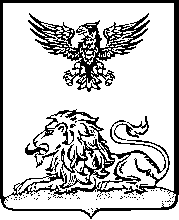 БЕЛГОРОДСКАЯ ГОРОДСКАЯ ТЕРРИТОРИАЛЬНАЯИЗБИРАТЕЛЬНАЯ КОМИССИЯПОСТАНОВЛЕНИЕот 26 октября 2023 года							№ 53/603-1О формировании состава молодежной избирательной комиссии города БелгородаВ соответствии с пунктом 10 статьи 24 Федерального закона от 12 июня 2002 года № 67-ФЗ «Об основных гарантиях избирательных прав и права на участие в референдуме граждан Российской Федерации», частью 10 статьи 28 Избирательного кодекса Белгородской области, постановлениями Белгородской городской территориальной избирательной комиссии от 28 сентября 2023 года № 51/596-1 «О молодежной избирательной комиссии города Белгорода», протоколом заседания Конкурсной комиссии по организации и проведению конкурса по формированию состава молодежной избирательной комиссии города Белгорода от 26 октября 2023 года (прилагается), Белгородская городская территориальная избирательная комиссия постановляет:1. Назначить членами молодежной избирательной комиссии города Белгорода с правом решающего голоса срока полномочий 2023 - 2025 гг.:1) Бабенко Ивана Анатольевича, 2001 года рождения, студента ФГАОУ ВО «Белгородский государственный технологический университет им. В.Г. Шухова», предложенного в состав Белгородской городской территориальной избирательной комиссией;2) Галаганова Дениса Александровича, 2000 года рождения, курсанта ФГКОУ ВО «Белгородский юридический институт Министерства внутренних дел Российской Федерации» имени И.Д. Путилина», предложенного в состав Белгородским юридическим институтом Министерства внутренних дел Российской Федерации;3) Гаркавую Марию Андреевну, 2004 года рождения, студентку ОГАПОУ «Белгородский механико-технологический техникум», предложенную в состав ОГАПОУ «Белгородский механико-технологический техникум»;4) Евсеенко Станислава Вадимовича, 2004 года рождения, студента юридического факультета АНО ВО «Белгородский университет кооперации, экономики и права», предложенного в состав Белгородским университетом кооперации, экономики и права;5) Ковалеву Юлию Александровну, 2003 года рождения, курсанта ФГКОУ ВО «Белгородский юридический институт Министерства внутренних дел Российской Федерации» имени И.Д. Путилина», предложеннуюв состав Клубом молодых избирателей «Лидер» Белгородского юридического института Министерства внутренних дел Российской Федерации;6) Коровянского Дениса Николаевича, 2004 года рождения, студента ГБОУ ВО «Белгородский государственный институт искусств и культуры», предложенного в состав Белгородским государственным институтом искусств и культуры;7) Лактионова Максима Алексеевича, 2006 года рождения, студента Инжинирингового колледжа НИУ БелГУ, предложенного в состав Клубом молодых избирателей Инжинирингового колледжа НИУ БелГУ;8) Мережко Алину Константиновну, 2002 года рождения, студентку Юридического института ФГАОУ ВО «Белгородский государственный национальный исследовательский университет», предложенную в состав Юридическим институтом Белгородского государственного национального исследовательского университета;9) Нестеренко Викторию Викторовну, 2001 года рождения, студентку Юридического института ФГАОУ ВО «Белгородский государственный национальный исследовательский университет», предложенную в состав Клубом молодых избирателей «Перспектива» Белгородского государственного национального исследовательского университета;10) Омельченко Олесю Константиновну, 2003 года рождения, студентку факультета экономики и менеджмента Белгородского университета кооперации, экономики и права, предложенную в состав Клубом молодых избирателей «Форум» Белгородского университета кооперации, экономики и права;11) Шепелева Максима Руслановича, 2004 года рождения, студента Юридического института ФГАОУ ВО «Белгородский государственный национальный исследовательский университет», предложенного в состав Белгородским государственным национальным исследовательским университетом;12) Шеховцова Антона Владимировича, 2001 года рождения, студента ФГАОУ ВО «Белгородский государственный технологический университет им. В.Г. Шухова», предложенного в состав Клубом молодых избирателей «Технолог» Белгородского государственного технологического университета им. В.Г. Шухова.2. Зачислить в резерв состава молодежной избирательной комиссии города Белгорода срока полномочий 2023 - 2025 гг.:- Шлотонину Лилию Александровну, 2004 года рождения, студентку ОГАПОУ «Белгородский механико-технологический техникум»,  предложенную в состав Белгородским механико-технологическим техникумом.3. Провести первое (организационное) заседание молодежной избирательной комиссии города Белгорода в срок до 10 ноября 2023 года.4. За активную работу в период полномочий 2021-2023 года поощрить членов молодежной избирательной комиссии второго созыва Благодарностями Белгородской городской территориальной избирательной комиссии.5. Разместить настоящее постановление на страницах Белгородской городской территориальной избирательной комиссии на официальном сайте Избирательной комиссии Белгородской области и сайте органов местного самоуправления города Белгорода в информационно-телекоммуникационной сети «Интернет».6. Контроль за исполнением настоящего постановления возложить на председателя Белгородской городской территориальной избирательной комиссии Л.Н. Калабину.Постановление подготовлено:Начальник организационно-аналитического отдела аппарата Белгородской городской ТИК				В.В. Балукова26.10.2023 г.ПредседательБелгородской городскойтерриториальной избирательной комиссииЛ.Н. КалабинаСекретарьБелгородской городскойтерриториальнойизбирательной комиссииН.И. Овчарова